Załącznik 4 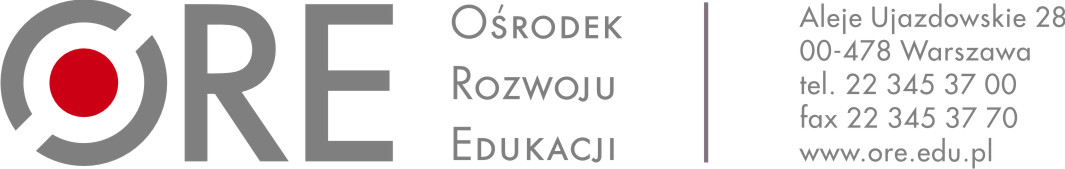 PLAN DZIAŁAŃ SIECI WSPÓŁPRACY I SAMOKSZTAŁCENIA DLA NAUCZYCIELI(z harmonogramem)Tytuł sieci: 
……………………………………………………………………………………………………………………………………………………………………………..Kontekst (tematyka sieci; opis sytuacji – dlaczego tego typu sieć jest potrzebna; potrzeby uczestników – wyniki badań, diagnoza lub które możemy przewidzieć na podstawie dotychczasowych doświadczeń nauczycieli/pracowników pedagogicznych szkoły)Grupa docelowa (wskazanie grupy, opis środowiska w którym uzasadnione byłoby powołanie i działanie opracowywanej sieci):Cel ogólny (wynikający z kontekstu i potrzeb uczestników):Przykładowy plan działań:Przykładowy harmonogram do planu działań:Proponowane formy prezentacji/propagowania efektów pracy sieci:Cele szczegółoweZagadnienia do omówienia 
(tematyka spotkań oraz aktywności między spotkaniami)Proponowane metody 
i formy pracyUwagiSpotkanie 1.Spotkanie 1.Spotkanie 1.Spotkanie 1.Spotkanie 1.Spotkanie 1.Spotkanie 1.Spotkanie 1.Spotkanie 1.Tematyka(wynikająca z planu działań)Opis przebiegu(działania/zadania)Opis przebiegu(działania/zadania)Potrzebne materiały/pomoceOdniesienie do celów szczegółowychBibliografia/netografia UwagiSpotkanie stacjonarneSpotkanie stacjonarneMiędzy spotkaniamiMiędzy spotkaniamiSpotkanie 2. Spotkanie 2. Spotkanie 2. Spotkanie 2. Spotkanie 2. Spotkanie 2. Spotkanie 2. Spotkanie 2. Spotkanie 2. Tematyka(wynikająca z planu działań)Tematyka(wynikająca z planu działań)Opis przebiegu(działania/zadania)Opis przebiegu(działania/zadania)Potrzebne materiały/pomoceOdniesienie do celów szczegółowychSpotkanie stacjonarneMiędzy spotkaniamiSpotkanie 3.Spotkanie 3.Spotkanie 3.Spotkanie 3.Spotkanie 3.Spotkanie 3.Spotkanie 3.Spotkanie 3.Spotkanie 3.Tematyka(wynikająca z planu działań)Tematyka(wynikająca z planu działań)Opis przebiegu(działania/zadania)Opis przebiegu(działania/zadania)Potrzebne materiały/pomoceOdniesienie do celów szczegółowychBibliografia/netografia UwagiSpotkanie stacjonarneMiędzy spotkaniamiSpotkanie 4.Spotkanie 4.Spotkanie 4.Spotkanie 4.Spotkanie 4.Spotkanie 4.Spotkanie 4.Spotkanie 4.Spotkanie 4.Tematyka(wynikająca z planu działań)Tematyka(wynikająca z planu działań)Tematyka(wynikająca z planu działań)Opis przebiegu(działania/zadania)Potrzebne materiały/pomoceOdniesienie do celów szczegółowychBibliografia/netografia UwagiSpotkanie stacjonarneMiędzy spotkaniamiSpotkanie 5.Spotkanie 5.Spotkanie 5.Spotkanie 5.Spotkanie 5.Spotkanie 5.Spotkanie 5.Spotkanie 5.Spotkanie 5.Tematyka(wynikająca z planu działań)Tematyka(wynikająca z planu działań)Tematyka(wynikająca z planu działań)Opis przebiegu(działania/zadania)Potrzebne materiały/pomoceOdniesienie do celów szczegółowychBibliografia/netografia UwagiSpotkanie stacjonarne